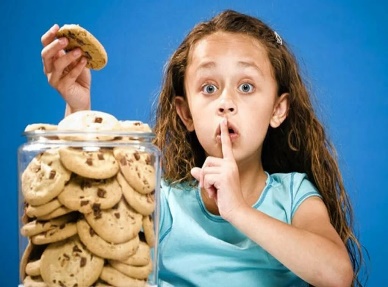 Однажды родители сталкиваются с таким явлением, как детское враньё. Сначала оно проявляется в невинных фантазиях, и мамы с папами лишь умильно улыбаются, слушая историю трёхлетки о том, как он ночью ходил в поход вместе с игрушечным зайчиком. И совсем иные чувства посещают взрослых, когда Лисичка начинает «таскать» конфеты с кухонной полки, ваза «сама разбивается», а дневник «теряется» в школе…О лжи как о провинности можно говорить лишь тогда, когда чадо усвоило, что врать – нехорошо, также как нехорошо щипать соседского малыша или устраивать в полке письменного стола песочницу. Так почему дети продолжают врать, несмотря на то что им объяснили, что это плохо?Потому что боятсяЧасто ребёнок врёт из-за страха. Зная, что бывает за испорченную или сломанную вещь, он, следуя инстинкту самосохранения, всеми силами пытается избежать неприятных последствий. Особенно если эти последствия несоизмеримо хуже совершенного деяния.Вывод. Строгость наказания повышает вероятности детской лжи.Потому что требуют вниманияРебёнок, появляясь на свет, окунается в бездну непонятных состояний, эмоций и чувств. И пока он не сумел более-менее упорядочить в уме этот хаос, тревога будет его постоянным спутником. Только взрослые, находящиеся рядом, способны «разложить» этот мир «по полочкам», сделать его безопасным. Поэтому малыш всеми правдами и неправдами пытается завладеть вашим вниманием. Неправдами – когда правду родители не воспринимают. «Меня Мишка толкнул во дворе», «У меня болит животик», «Я не умею рисовать, научи!».Вывод. Попытайтесь опередить момент, когда малыш начнет прибегать к ухищрениям, чтобы завладеть вашим вниманием.Потому что требуют уважения«Мама, посмотри, как красиво я нарисовала цветок!» - вбегает на кухню радостная девочка. «Угу», - мычит мама, едва взглянув на её творение. «Папа, а я написал физику на семь! – делится новостью сын с отцом, а в ответ слышит: «А почему не на десять?».Так, мимоходом, взрослые унижают своих детей. А ведь стоило бы сказать: «Какая прекрасная лилия! Давай вставим рисунок в рамочку и повесим в гостиной!» и «Молодчина! Я в тебя верил!», - и тогда не пришлось бы выслушивать хвастливое враньё: «Сережка у меня просил списать, и поэтому мне снизили балл!», «Мам, а мой рисунок забрали на выставку!».А ещё малыш врёт, когда его хвалят меньше, чем чужого ребёнка, потому что ему хочется быть у вас самым-самым.Вывод. Чувство самоуважения – необходимое условие для подвигов и свершений. И именно оно является толчком для дальнейшего самосовершенствования. Позвольте ребёнку роскошь верить в себя!Потому что подражают взрослым«Скажи, что меня нет дома!» - кричит мама сыну, услышав телефонный звонок. «Конечно, Иван Петрович, можете на меня рассчитывать», - говорит в трубку папа, а по окончании разговора бубнит: «Как же ты меня достал!».Мы, взрослые, - сами искусные вруны. Потому что жизнь соткана из церемоний, правил и ритуалов, которые часто идут вразрез с нашим внутренним состоянием. И если мы станем прямо говорить подруге: «Ой, как ты располнена!» или мужу: «Ты приготовил отвратительные блины!», кому от этой правды станет легче?Вывод. Попытайтесь снисходительно относиться к вранью, если сочтете его вполне безвинным. Нужно лишь внимательно отслеживать мотивы детской лжи, задаваться вопросом: какую цель преследует малыш, пытаясь соврать?Напоследок…Исходя из вышеизложенного, каждый родитель может:- поддерживать доверительные отношения со своим ребёнком и как можно более снисходительно относиться к его промахам;- быть разумным и адекватным в своих требованиях;- хотя бы изредка вспоминать своё детство с его шалостями и ошибками;- принимать ребёнка таким, какой он есть.Будьте своему ребёнку понимающим другом, а не карательной инстанцией, и тогда необходимость врать вам отпадёт сама собой.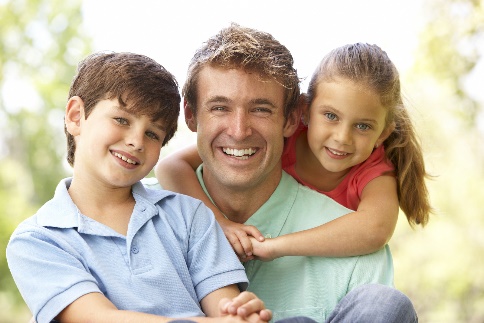 Считается, что основную роль в воспитании ребёнка играют мамы: они проводят с чадами больше времени, лучше их знают, чувствуют и больше к ним привязаны. Но кое-что отцам удается делать лучше. С чем же они справляются лучше, чем мамы?Повышают самооценку ребёнкаИ мама, и папа любят своих детей и хвалят. Но именно папино одобрение ценится более высоко – возможно, потому что слышать его приходится гораздо реже.Папа не так расточает похвалы направо и налево, не зацеловывает малышей за каждое маленькое достижение, как мама. Похвалу отца всегда нужно заслужить. А ещё он редко вмешивается с помощью – позволяет чаду справиться самому. Это учит ребёнка самостоятельности, целеустремлённости, а сама похвала повышает его самооценку и ощущение собственной значимости.Играют на равныхТолько папы способны впасть в детство и от всей души резвиться на футбольном поле или в луже вместе с ребёнком, собирать с ним конструктор или дурачиться.Мама, конечно, тоже может поиграть, но она постоянно помнит о последствиях, о режиме дня, о куче домашних дел и забот, и потому не может полноценно расслабиться.Папа не может почти любое занятие превратить в обучающую игру, которая не будет занудной. И в беззаботной игре папа может научить ребёнка и правилам выживания, и математике, и физике.Прививают дисциплинуУ папы, в отличие от мамы, дисциплина хорошо отделена от эмоций.Отцы умеют сдерживать свои слова и быть действительно строгими, а не идти на поводу у детских манипуляций.Приучают заниматься спортомПапа – это футбол, баскетбол, бокс, борьба, лыжи, походы. Мама тоже может привить спортивные навыки, но с папой всегда интереснее соревноваться в силе и скорости. Да и энергии у папы обычно больше, чем у мамы.Учат смелостиМама всегда страхует заранее – когда ребёнок ещё и близко не в опасной ситуации. Гиперопека – это тоже почти всегда о маме.С папой же ребёнок учится рисковать, надеяться на самого себя и расширять границы своих возможностей.